UKMTO ADVISORYUKMTO ADVISORYLatitude: Longitude:Longitude:UKMTO ADVISORYUKMTO ADVISORY26°26´48N056°11´18E056°11´18E001/JUN/2023001/JUN/2023Incident Date:Incident Time:Incident Time:Source: MASTERSource: MASTER04/JUN/20231235UTC1235UTCIssued: 1614ZJUN23UTCIssued: 1614ZJUN23UTC04/JUN/20231235UTC1235UTCSUSPICIOUS ACTIVITYSUSPICIOUS ACTIVITYSUSPICIOUS ACTIVITYSUSPICIOUS ACTIVITYSUSPICIOUS ACTIVITYUKMTO has been made aware of a MV being approached by 3 small craft, carrying armed personnel in an area 27nm miles north of Mina Saqr.Vessel conducted self-protection manoeuvres iaw BMP5, small boats departed the area after 30 minutes.Vessel and crew are SAFE .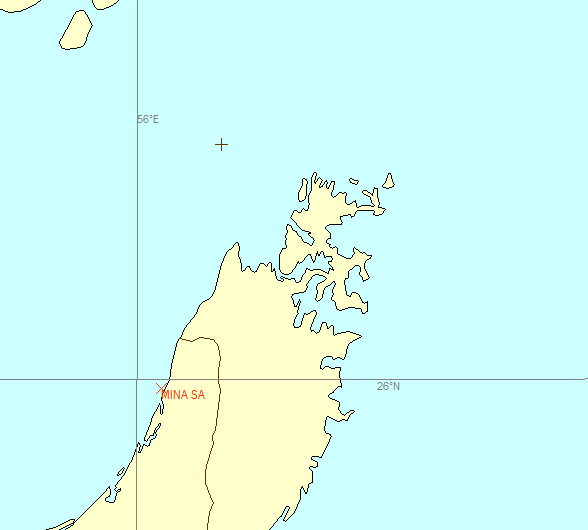 UKMTO has been made aware of a MV being approached by 3 small craft, carrying armed personnel in an area 27nm miles north of Mina Saqr.Vessel conducted self-protection manoeuvres iaw BMP5, small boats departed the area after 30 minutes.Vessel and crew are SAFE .UKMTO has been made aware of a MV being approached by 3 small craft, carrying armed personnel in an area 27nm miles north of Mina Saqr.Vessel conducted self-protection manoeuvres iaw BMP5, small boats departed the area after 30 minutes.Vessel and crew are SAFE .UKMTO has been made aware of a MV being approached by 3 small craft, carrying armed personnel in an area 27nm miles north of Mina Saqr.Vessel conducted self-protection manoeuvres iaw BMP5, small boats departed the area after 30 minutes.Vessel and crew are SAFE .UKMTO has been made aware of a MV being approached by 3 small craft, carrying armed personnel in an area 27nm miles north of Mina Saqr.Vessel conducted self-protection manoeuvres iaw BMP5, small boats departed the area after 30 minutes.Vessel and crew are SAFE .VESSELS TRANSITING THE AREA ARE ADVISED TO EXERCISE CAUTIONVESSELS TRANSITING THE AREA ARE ADVISED TO EXERCISE CAUTIONVESSELS TRANSITING THE AREA ARE ADVISED TO EXERCISE CAUTIONVESSELS TRANSITING THE AREA ARE ADVISED TO EXERCISE CAUTIONVESSELS TRANSITING THE AREA ARE ADVISED TO EXERCISE CAUTIONThis ADVISORY has been compiled from information provided by 3rd parties and has not been verified by UKMTO. The information is provided to inform the maritime situational awareness of mariners operating in the region. UKMTO is not responsible for the accuracy of this reporting.This ADVISORY has been compiled from information provided by 3rd parties and has not been verified by UKMTO. The information is provided to inform the maritime situational awareness of mariners operating in the region. UKMTO is not responsible for the accuracy of this reporting.This ADVISORY has been compiled from information provided by 3rd parties and has not been verified by UKMTO. The information is provided to inform the maritime situational awareness of mariners operating in the region. UKMTO is not responsible for the accuracy of this reporting.UKMTO WatchkeeperEmail: watchkeepers@ukmto.orgEmergency Tel: +44 (0)2392 222060Website: www.ukmto.orgUKMTO WatchkeeperEmail: watchkeepers@ukmto.orgEmergency Tel: +44 (0)2392 222060Website: www.ukmto.orgU K M T OUnited Kingdom Maritime Trade OperationsU K M T OUnited Kingdom Maritime Trade OperationsU K M T OUnited Kingdom Maritime Trade Operations